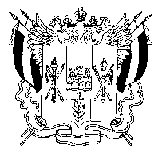 РОССИЙСКАЯ ФЕДЕРАЦИЯРОСТОВСКАЯ ОБЛАСТЬ ВЕСЕЛОВСКИЙ РАЙОНСОБРАНИЕ ДЕПУТАТОВКРАСНООКТЯБРЬСКОГО СЕЛЬСКОГО ПОСЕЛЕНИЯ                                                             РЕШЕНИЕ31 июля 2015 г.                                № 95                                х.Красный ОктябрьО внесении изменений в карту зонирования территории Краснооктябрьского сельского поселения         Рассмотрев обращение Горьковского В.А., владельца земельных участков, расположенных по адресу: Ростовская область, Веселовский район, территория ЗАО «Красный Октябрь» Краснооктябрьское с/п, в 3,8 км к северо-западу от д. № 1 по ул.Нижняя, об изменении зоны разрешённого использования, заключение о результатах публичных слушаний в Краснооктябрьском сельском поселении  от 2 июня 2015 года по данному вопросу, статьёй 39 Правил землепользования и застройки в Краснооктябрьском сельском поселении, утверждённых решением Собрания депутатов Весёловского района Ростовской области от 25 декабря 2012 года №176, руководствуясь Федеральным законом от 06 октября 2003 года №131-ФЗ «Об общих принципах организации местного самоуправления в Российской Федерации» и Уставом Муниципального образования «Краснооктябрьское сельское поселение»,                  Собрание депутатов Краснооктябрьского сельского поселения                                                       РЕШИЛО:1. Изменить зону разрешённого использования земельных участков с кадастровыми номерами: 61:06:0600013:759, 61:06:0600013:760, 61:06:0600013:763, 61:06:0600013:733, 61:06:0600013:734, 61:06:0600013:764, 61:06:0600013:761, 61:06:0600013:762, 61:06:0600013:758, 61:06:0600013:757, 61:06:0600013:756, 61:06:0600013:731, 61:06:0600013:732, 61:06:0600013:729, 61:06:0600013:728, 61:06:0600013:727, 61:06:0600013:725, 61:06:0600013:724, 61:06:0600013:730, 61:06:0600013:722, 61:06:0600013:723, 61:06:0600013:751, 61:06:0600013:752, 61:06:0600013:753, 61:06:0600013:744, 61:06:0600013:743, 61:06:0600013:742, 61:06:0600013:741, 61:06:0600013:740, 61:06:0600013:739, 61:06:0600013:738, 61:06:0600013:735, 61:06:0600013:736, 61:06:0600013:737, 61:06:0600013:754, 61:06:0600013:755, 61:06:0600013:726, 61:06:0600013:750, 61:06:0600013:749, 61:06:0600013:748, 61:06:0600013:747, 61:06:0600013:746, 61:06:0600013:745, расположенных по адресу (местоположение): Ростовская область, Веселовский район, территория ЗАО «Красный Октябрь» Краснооктябрьское с/п, в 3,8 км к северо-западу от д. № 1 по ул.Нижняя, с «зоны сельскохозяйственных угодий» для сельскохозяйственного производства на  «зону коллективных садов» - основной вид разрешенного использования «личные подсобные хозяйства». Категория земель — земли сельскохозяйственного назначения.            Собственнику земельных участков обеспечить выполнение экологических требований и мер по охране земель.Глава Краснооктябрьскогосельского поселения                                                                          И.А. Боцукова  